平成　　年　　月　　日北洋ビジネスクラブ　行　＜FAX  011-231-3237　＞　　　　　　　　　　　　会員種別（・特別会員　・一般会員　・非会員）　　会員の方は右記に会員番号を明記して下さい。　※参加費(１名様につき 北洋ビジネスクラブ　特別会員：＠3,240 円、一般会員＠5,400円、非会員＠8,640円)税込　※参加費はお申込後、随時下記口座にお振込ください。(振込手数料はご負担願います。)　　　随時、受講票をお送り致します。請求書が必要な場合は別途ご連絡下さい。開催１週間前になっても受講票が届かない場合は、受付がされていない恐れがありますので、お手数でも事務局までお問い合わせください。※尚、ご入金後のキャンセルによる返金は致しかねますので、予めご了承ください。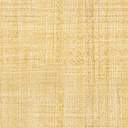 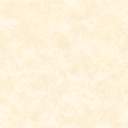 HBふりがなふりがなふりがなふりがなふりがなふりがなふりがなふりがなふりがなふりがな会社名所在地〒　　　－〒　　　－〒　　　－〒　　　－〒　　　－〒　　　－〒　　　－〒　　　－〒　　　－申込責任者　氏名申込責任者　氏名申込責任者　氏名役　職役　職電　話電　話FAXFAX業　種業　種≪参加者≫　※希望会場を必ず明記して下さい。(札幌①　札幌②　札幌③　札幌④　札幌⑤ 札幌⑥　北見　旭川　釧路　帯広　苫小牧　函館)≪参加者≫　※希望会場を必ず明記して下さい。(札幌①　札幌②　札幌③　札幌④　札幌⑤ 札幌⑥　北見　旭川　釧路　帯広　苫小牧　函館)≪参加者≫　※希望会場を必ず明記して下さい。(札幌①　札幌②　札幌③　札幌④　札幌⑤ 札幌⑥　北見　旭川　釧路　帯広　苫小牧　函館)≪参加者≫　※希望会場を必ず明記して下さい。(札幌①　札幌②　札幌③　札幌④　札幌⑤ 札幌⑥　北見　旭川　釧路　帯広　苫小牧　函館)≪参加者≫　※希望会場を必ず明記して下さい。(札幌①　札幌②　札幌③　札幌④　札幌⑤ 札幌⑥　北見　旭川　釧路　帯広　苫小牧　函館)≪参加者≫　※希望会場を必ず明記して下さい。(札幌①　札幌②　札幌③　札幌④　札幌⑤ 札幌⑥　北見　旭川　釧路　帯広　苫小牧　函館)≪参加者≫　※希望会場を必ず明記して下さい。(札幌①　札幌②　札幌③　札幌④　札幌⑤ 札幌⑥　北見　旭川　釧路　帯広　苫小牧　函館)≪参加者≫　※希望会場を必ず明記して下さい。(札幌①　札幌②　札幌③　札幌④　札幌⑤ 札幌⑥　北見　旭川　釧路　帯広　苫小牧　函館)≪参加者≫　※希望会場を必ず明記して下さい。(札幌①　札幌②　札幌③　札幌④　札幌⑤ 札幌⑥　北見　旭川　釧路　帯広　苫小牧　函館)≪参加者≫　※希望会場を必ず明記して下さい。(札幌①　札幌②　札幌③　札幌④　札幌⑤ 札幌⑥　北見　旭川　釧路　帯広　苫小牧　函館)ふりがなふりがな性別年齢最終学歴希望会場氏　名氏　名男・女歳大卒・短大卒・専門学卒・高卒ふりがなふりがな性別年齢最終学歴希望会場氏　名氏　名男・女歳大卒・短大卒・専門学卒・高卒ふりがなふりがな性別年齢最終学歴希望会場氏　名氏　名男・女歳大卒・短大卒・専門学卒・高卒ふりがなふりがな性別年齢最終学歴希望会場氏　名氏　名男・女歳大卒・短大卒・専門学卒・高卒ふりがなふりがな性別年齢最終学歴希望会場氏　名氏　名男・女歳大卒・短大卒・専門学卒・高卒合計人数　　　　　　　　　　　　　　　　　　　　　　人合計人数　　　　　　　　　　　　　　　　　　　　　　人合計人数　　　　　　　　　　　　　　　　　　　　　　人合計人数　　　　　　　　　　　　　　　　　　　　　　人合計金額　　　　　　　　　　　　　　　　　　　　　　円合計金額　　　　　　　　　　　　　　　　　　　　　　円合計金額　　　　　　　　　　　　　　　　　　　　　　円合計金額　　　　　　　　　　　　　　　　　　　　　　円合計金額　　　　　　　　　　　　　　　　　　　　　　円合計金額　　　　　　　　　　　　　　　　　　　　　　円